Разработка открытого внеклассного мероприятия		Автор разработки Шаркова Наталья Ивановна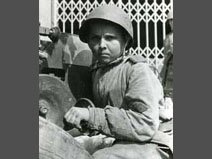 Внеклассное мероприятие «Не надо говорить неправду детям»  посвящено «65-летию Великой Победы» подготовлено для учащихся 1-4 классов.  Данное внеклассное мероприятие способствует развитию личностных качеств учащихся: патриотизм, ответственность за наше прошлое и будущее; формированию ответственного отношения к своим гражданским обязанностям: сохранение, уход за памятниками, могилами солдат, героически павших во время Великой Отечественной Войны. Цель: Формирование у учащихся чувства сопереживания с трагической судьбой героев Отечественной войны, восхищения и гордости за народ, проявивший стойкость и мужество в схватке с врагом.Образовательная цель: расширить сферу знаний учащихся о Великой Отечественной Войне; пробудить интерес у учащихся к изучению истории Отечества, истории своего народа;Воспитательная цель: воспитывать уважение к немеркнущему подвигу, стойкости, мужеству  и беззаветной любви к Отчизне в годы Великой Отечественной войны;повысить гражданское самосознание и патриотизм учащихся;воспитывать чувство уважения, человечности, милосердия, отзывчивости по отношению к ветеранам Великой Отечественной войны.Развивающая цель: Развивать у учащихся осознание ответственности за сохранение культурно-исторических ценностей нашей страны, посвящённые народу в борьбе с фашизмом.Задачи внеклассного мероприятия:передать учащимся дух освободительной войны, благодаря современным технологиям; рассказать детям о войне, о детях во время войны; рассказать о героизме русского народа; Материалы и оборудование:  ноутбук, проектор, экран, презентация;               документальное видео о ВОВ; иллюстрации военных действий; выставка детских рисунков «Война глазами детей».(Звучит  мелодия. Около костра лежат беспризорники).ГЗК.  Не надо говорить неправду детям,Не надо их в неправде убеждать,Не надо уверять их, что на светеЛишь тишь, да божья благодать.   (Музыка сменяется на более веселую, усиливается. Звучат частушки «Злобный враг войну затеял». Беспризорники танцуют около костра).ГЗК.   Но сколько их не вынесло голода! И сколько сгорело в огне!И сколько погибло от голодаНе выговорить мне.Не выговорить – нет мочи!Беспризорных детей число,Чьи жизни в те черные ночи,В те страшные дни унесло.Жора. Я, Мишка, сегодня немецкую «Раму» видел – кружилась, высматривала, на крыло повертывалась. Чтоб ей лопнуть!Мишка. Я бы ее из зенитки, залпами, чтобы она вверх тормашками со своими крестами навернулась. Эй, ты, Жорка, не жульничай! Кто трефового короля дамой бубен бьет?Заика. Я-я-я бы ее тоже из пушки ж-ж-жахнул бы!Жорка. Да помолчи ты, Заика! Дай нам сказать! Все, надоело мне играть.  (Бросает карты на пол. Жора протягивает кисет с табаком Мише. Миша начинает делать «козью ножку»). Тише, ребята! Васек идет.(Заходят  Хромой, Поэт, Василий. Василий  держит за руку малыша).Василий. Хлопци, я прывив малого з вокзалу, не сбижайте його. У нього мамку убили фашисты, вин весь час мовчить и плаче. Сидай, Малой, ось тоби кусок цукерки. На, иж! Ну а ви, хлопцы, шо сегодня зробыли?(Жора гордо кладет в центр буханку черного хлеба).Василий. Знову ты, Жорка, вкрав у якой-нибудь зазевавшейся бабуськи?Жора. Что я для себя что ли своровал? Для вас же старался! Подумаешь, богатого жмота обчистил! Он на базаре вещи продавал. Подумаешь, спер…   Эх ты…(Отходит, обиженный, в сторонку).Миша. А я во…  что в карты выиграл! (Показывает веревку с баранками на шее, под фуфайкой).Василий. Брешешь,  Миха! Таке в карты тоби не выиграть.Миша. Что, вру?..  Я вру?..  Ну да, я вру. Фельдшер дал за то, что я ему принес три ведра воды для раненых солдат и дров наколол.Василий. Добрэ, вирю. А ты шо, Заика, принис?Заика. У м-м-меня т-т-только э-э-это… (Показывает несколько мерзлых картофелин). Я з-з-за г-г-городом о-о-откопал.Василий. Добрэ, Заика, не тужься, мы зрозумили всэ. А ты, Хромый?Хромой. Васек, у меня только одна цыбуля и две бульбы.Василий. Це ж ты милостыньку погано просив, не жалостливо, плаксиво…  Не в голоси був чи шо?Хромой. Да просить не у кого было: бабы все худые да костлявые стояли, у самих нет ничего, акромя голодных детей.Василий. Ну а ты, Поэт, шо принис? Чому в мовчанку граешь?Поэт. А я не смог ничего принести.Миша. Ты шо, изверг, сробыл? Опять свои стишки крапал? Да?  Жора. Мы что с тобой делиться должны? Ты что, сявка безродная, самый хитрый, да?Хромой (с издевкой). Он нас своими стихами кормить будет.Миша. Иди подобру-поздорову отсюда, а то побью.(Поэт уходит, обиженный, садится в уголок и пишет что-то химическим карандашом, смачивая его время от времени языком).Василий. Добрэ, хлопцы, оставьте… Завтра покрутится, принесе больше. Правда, Поэт? Поэт (недовольно). Завтра видно будет. (Поэт продолжает что-то писать на листке).Василий. Бульбу кинем в видро, до утра дойде в угильях, а остальное зарас зьимо, сжуем. (Делит хлеб, лук разрезает ножом, баранки дает каждому по одной). А це твоя доля, Поэт. Бери же!(Малой греет руки у огня и ежится, вытирает нос).Василий. Зимно, руки змерзли. (Трет ладони Малого своими). Послухай, Малой, лягай до огню! Грийся!(Малой садится у огня, греет руки и постепенно засыпает, укладываясь у ведра с углями. Все ложатся вокруг ведра, тесно прижавшись друг к другу).Жора. Полно пузо, ух и хорошо же.Миша. И я наелся до отвала.Василий. Я б ще чого-нэбудь жеванув, як бы було шо.Поэт. Ребята, я сегодня стихи о нас написал. Хотите послушать?(Поэт читает стихотворение).Лежим. Не пропадем авось.Темно на белом свете.Пронизывает нас насквозьОсенний черный ветер.А обувь мокрая. ОнаДрожь вызывает в теле.Как лед, земелька холодна,Аж руки онемели.Мечты о мире, словно сны,Витают, согревая.И на мгновенье – нет войны,А только жизнь простая.(Участники сценки замирают. Выходит девочка и мальчик, читают стихотворение).Девочка.   Ах, война, что ж сделала, подлая?Стали тихими наши дворы.Наши мальчики головы подняли,Повзрослели они до поры.На пороге едва помаячилиИ ушли за солдатом солдат.До свидания, мальчики, мальчики.Постарайтесь вернуться назад.Мальчик.  Мы по дорогам пыльным с боем шли,От бомб земля дрожала, как живая.Мы каждый метр своей родной землиОтстаивали, кровью поливая.Когда от бомб, казалось, мир оглох,И друг мой пал из нашей роты первым,Я знал: нужны не слезы и не вздох,А мой свинец, мой шаг вперед и нервы.Мне смерть страшна, но в битвах не робел,В атаку шел – других не гнулся ниже,Шел смело в бой не потому, что смел,А потому, что трусость ненавижу.Свинцовая метелица мела,Рвались снаряды, мины завывали.И песня нашей спутницей была.В бою. В поход. На ночном привале.(Выходят четыре мальчика,  три девочки, рассказывают.  Звучит медленная песня).1 мальчик. Я погиб. Мое тело едва можно узнать, но я молчал… Я молчал, когда меня били. Молчал, несмотря на страшную боль в руке.2 мальчик. Ко мне на очную ставку привели Витьку Лукьянченко. Нет, это был не Витька. Это был кто-то другой. В этом человеке живыми были только глаза… 3 мальчик. Привели маму… О Господи! Мама, ты знала, что мне было очень  трудно смотреть на тебя, когда они били тебя на моих глазах… Прости меня. Но я не мог иначе – я молчал.4 мальчик. Они слова из меня не вытянули! Я сейчас, вспоминаю эту красивую девочку Любу Шевцову.1 девочка. Я тоже погибла. Фашисты прозвали меня дочерью Чумы. На последнем допросе я пробила им чечетку. Чтобы сломить, фашисты били меня электрическими проводами. Было очень больно. Чтобы не заплакать, я прикусила губы. Я искусала их в кровь.  Как я могла говорить, когда молчала Улька Громова, у которой на спине выжгли пятиконечную звезду, молчал Ваня Земнухов, молчали все. Меня расстреляли последней.2 девочка. Ребят не стало 31 января, Меня же мучили  до 7 февраля. Перед расстрелом мне удалось отправить маме записку: «Прощай,мама, твоя дочь уходит в сырую землю»! Рентфюрер СС, ведшый меня на расстрел, хотел поставить меня на колени и выстрелить в затылок, но я не встала на колени, и приняла пулю в лицо.Г З К.  Вновь скупая слеза сторожит тишину.Вы о жизни мечтали, уходя на войну.Сколько юных тогда не вернулось назад,Не дожив, не допев, под гранитом лежат.Глядя в вечный огонь – тихой скорби сиянье,Ты послушай святую минуту молчанья.(Под минуту молчанья все выходят на сцену, встают клином. Девочка читает стихотворение. Исполняют песню на слова Р. Гамзатова, музыку Я. Френкеля «Журавли».  После песни читают, по–очереди, стихотворение).Пусть не будет войны никогда!Пусть спокойные спят города!Пусть сирены пронзительный войНе звучит над моей головой.Ни один пусть не рвется снаряд,Ни один не стучит автомат.Оглашают пусть наши лесаТолько птиц и детей голоса.И пусть мирно проходят годаВ с е.  Пусть не будет войны никогда!!!(Все  поют «Бухенвальдский набат» - слова А. Соболева, музыка В. Мурадели. После исполнения песни 5 девочек выходят на середину сцены и читают стихи).1 девочка. Все дальше уходит весна сорок пятого,Но навечно сталось в сознанье людском,Как сбросив оковы фашизма проклятого,Солдаты с войны возвращались в свой дом.2 девочка. Честь русского они не уронили флага,В мороз и зной стояли под огнём.Дошли с победою до самого рейхстагаИ свои подписи оставили на нём.3 девочка. Хоть ноют с каждым днём сильнее раныИ серебрится голов от седины,Душою молоды, как прежде, ветераныТой прошедшей, великой войны.4 девочка. У них на лицах радость и волненьеИ гордость за народ, сражавшийся не зря.Страна отмечает своё вознагражденьеСегодня, только им благодаря.5 девочка. И в память всех ушедших без возвратаИ не доживших до святого дня,Грохочут залпы майского салютаИ бьётся пламя вечного огня.2 девочка. Пусть этот ужас лихолетьяНе повторится больше никогда.А все шагнувшие в бессмертье,Живут в наших сердцах всегда.(Под музыку все участники сценки кланяются и уходят со сцены).ЗЛОБНЫЙ ВРАГ ВОЙНУ ЗАТЕЯЛ Злобный враг войну затеял,Мы его не пощадим:И на море, и на сушеРазобьем и разгромим.Наши танки в бой несутся,Содрогается земля.Пусть не зарятся фашистыНа колхозные поля. Мать сыночка провожалаИ такой наказ дала:«Береги страну родную,Как тебя я берегла».Моросят дожди косыеНа берлинском на пути.Лучше матушки РоссииВ мире края не найти.Бухенвальдский набатЛюди мира, на минуту встаньте!Слушайте, слушайте:Гудит со всех сторон — Это раздаётся в БухенвальдеКолокольный звон,Колокольный звон.Это возродилась и окреплаВ медном гуле праведная кровь.Это жертвы ожили из пеплаИ восстали вновь,И восстали вновь,И восстали, и восстали,И восстали вновь!И восстали, и восстали,И восстали вновь!Сотни тысяч заживо сожжённыхСтроятся, строятсяВ шеренги к ряду ряд.Интернациональные колонныС нами говорят,С нами говорят.Слышите громовые раскаты?Это не гроза, не ураган.Это вихрем атомный объятыйСтонет океан, Тихий океан.Это стонет, это стонетТихий океан.Это стонет, это стонетТихий океан.Люди мира, на минуту встаньте!Слушайте, слушайте:Гудит со всех сторон — Это раздаётся в БухенвальдеКолокольный звон,Колокольный звон.Звон плывёт, плывётНад всей землёю,И гудит взволнованно эфир:Люди мира, будьте зорче втрое,Берегите мир, берегите мир,Берегите, берегите,Берегите мир!Берегите, берегите,Берегите мир!ЖуравлиМне кажется порою, что солдаты,С кровавых не пришедшие полей,Не в землю нашу полегли когда-то,А превратились в белых журавлей.Они до сей поры с времён тех дальнихЛетят и подают нам голоса.Не потому ль так часто и печальноМы замолкаем, глядя в небеса?Летит, летит по небу клин усталый,Летит в тумане на исходе дня,И в том строю есть промежуток малый,Быть может, это место для меня.Настанет день, и с журавлиной стаейЯ поплыву в такой же сизой мгле,Из-под небес по-птичьи окликаяВсех вас, кого оставил на земле.Мне кажется порою, что солдаты,С кровавых не пришедшие полей,Не в землю нашу полегли когда-то,А превратились в белых журавлей.НЕ НАДО ГОВОРИТЬ НЕПРАВДУ ДЕТЯМДействующие лица:Чтец — Шахтарина Дарья;Жорка — Челознов Григорий;Хромый — Шарипов Александр;Заика — Антонов Володя;Миша — Пересыпкин Артём;Васёк — Демидов Николай;Поэт — Осокин Дмитрий.В проекте принимали участие ученики 3 «А» класса МОУ СОШ  № 163.  Кл. руководитель: Шаркова Наталья Ивановна.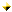 